Сергей Скачко «О родном языке и речи»С благоговеньем прикасайся
К тому, чем ты вооружён,
Твори светло и упивайся
Безбрежным русским языкомВоздушно лёгок, сочен, вкусен,
Суров и нежен, многолик,
Во всех мелодиях искусен
Наш удивительный язык.Ему к лицу и термин узкий,
И междометный вздох, и клич,
Гордись, что понимаешь русский,
Старайся глубину постичь.Смешно и грустно слышать, право,
Как эллочек и фимок рать
К заморским «ингам”, „шн” и “вау”
Его, кряхтя, хотят прижать.КАК РАЗВИВАТЬ РЕЧЬ РЕБЕНКА 10 правил общения с детьми в семьеПо ходу обычной жизни мы развиваем связную речь малышей,  учим их понятно для собеседника выражать свои собственные мысли, развиваем умение рассуждать и доказывать свое мнение.Таких ситуаций очень много в обычном общении, и нужно их просто использовать для того, чтобы развивать речь малыша. Если малышу трудно выразить свою мысль, подскажите ему начала фраз, а он их продолжит: «Я думаю, что…», «Наверное, они …», «Может быть…»! и другие.	На вопрос ребёнка не надо предлагать готовый вариант ответа, а предложить ему самому пофантазировать, подумать.Правило 1.В разговорах с малышами не отвечать сразу же на вопрос ребенка к Вам, а сначала предложить ему самому подумать и ответить на свой вопрос, порассуждать или пофантазировать вместе с Вами.Правило 2.С детьми, которые «не хотят» говорить и вместо речи используют жесты, использовать прием «непонимания ребенка» в проблемной жизненной провоцирующей ситуации.Правило 3.Используйте обычное общение  дома, в дороге, на прогулке для речевых игр и разговоров с детьми, игр с ними. Вы будете развивать речь ребенка по ходу обычных дел семьи.Пример 1. Развиваем фонематический слух и чувство рифмы. Играем в речевые игры на кухне.ИГРОВАЯ ситуация: «Сегодня я чистила детям рыбу от костей и на ходу придумала игру. Я говорю: «Я чищу рыбу от костей», потом заменяю букву или говорю просто в рифму. И вот что придумали вместе с ребёнком: «Я чищу рыбу от гостей, от гвоздей, от гроздей, от врачей, от грачей, от кистей» Пример 2. Грамматическая игра. Играем в речевые игры по пути на прогулку. Учимся согласовывать существительные с числительными без ошибок.ИГРОВАЯ ситуация: Вы с ребёнком поднимаетесь или спускаетесь по лестнице, то всегда посчитайте кого-нибудь или что-нибудь. На каждом лестничном пролёте у вас кто-нибудь «живёт». Кто живет —  определяет ребёнок. Спрашивайте: «Кто здесь живёт?» — «Медвежонок!!» И начинаем движение по ступенькам. Если ребёнок мало говорит, то считайте сами, а сейчас: «Один медвежонок, два медвежонка, три медвежонка, четыре медвежонка, пять медвеЖАТ, шесть медвежат» и до 10.Следующий пролёт может быть с Медведицей, так же считаем: «одна медведицА, две медведицЫ, три медведицЫ, 4, пять медведиЦ» и т.д. И пока вы спуститесь (у вас какой  этаж?) успеете перебрать весь зоопарк и всё, чем питаются. Следите ещё за тем, чтобы на каждый шаг был один счёт (так понятнее становится чувство ритма)»Пример 3. Коллекция идей для речевых игр – лексика и грамматика. 

Идея 1. Грамматическая игра, в которой ребенок учится образовывать новые слова по аналогии, в которой развивается словотворчество и языковое чутье.ИГРОВАЯ ситуация: «Вы едите в машине, увидели бетономешалку, и  тут же рассказывайте, почему она так называется — потому что мешает бетон: БЕТОН МЕШАЕТ… А потом придумайте другие машины… Например, если мне надо будет помешать шоколад, как будет эта машина называться? Сначала  подсказажите, как построить слово: шоколадомешалка… Потом придумывайте  машины для мешания овощей, потом для молока и т.д. После двух — трёх  подсказок ребёнок  очень хорошо справится».Идея 2. Грамматическая игра – учимся образовывать прилагательные от существительных по аналогии, развиваем языковое чутье.ИГРОВАЯ ситуация: «Вы вырезаете всякие картинки фруктов и ягод и рисуете на листках банки. У вас произошла такая история, что зайчик пошёл в лес и стал находить всякие ягоды, приносил их домой маме, а мама варила из них варенье. Принёс зайчик малину, мама варила *********** МАЛИНОВОЕ варенье… (из яблок – яблочное, из абрикосов – абрикосовое и так далее). Ребёнок клеит в банку ягодки, вы ещё их дополнительно посчитали и посмотрели, сколько ягодок в банку поместится ( банки  нарисованы разного размера). И так вы сделали  разные ягоды и фрукты. Потом пришёл в гости медвежонок и попросил зайчика угостить вареньем. Но он очень плохо разбирался в варенье и поэтому всё время спрашивал зайчика » Какое это варенье?» (ребёнок должен отвечать, правильно употребляя прилагательные: малиновое, клубничное, черничное, яблочное, сливовое и т.д.)Идея 3. Сравнение предметов.ИГРОВАЯ ситуация: «Вы лежите,  дома на полу и  заметили, что у вас с ребёнком разные кофты. И вы  предлагаете ему рассмотреть  свои  кофты. У него с замочком, а у меня — нет, у него с кармашком , а у меня нет и т.д. Потом ребёнок рисует такую же кофту как у него для зайчонка, уж очень он её просил.Идея 4. На прогулке – лексические упражнения.ИГРОВАЯ ситуация: «Когда вы идёте  гулять на улицу, то  попросите ребёнка найти на улице что-то очень маленькое. Он  нашёл цветочек малюсенький, маленький цветочек (Мое примечание: обратите внимание – «маленький» и «малюсенький» – это разные слова, «малюсенький» – это совсем маленький). В процессе прогулки  ребёнок постоянно замечает что-то маленькое и  показывает. Потом  попросите найти что-то большое,  и он найдёт большое дерево, большой цветок, большой дом. Когда придёте  домой, играйте с игрушками, и медведь попросил нарисовать для него большой дом, а зайчонок — маленький. Нарисуйте в них окошки и опять посмотитеи, сколько окошек в каком доме поместилось. Окошки рисуйте сами, если ребёнок  уже не захочет  ))»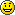 Идея 5. Грамматическая игра – осваиваем родительный падеж.ИГРОВАЯ ситуация: «Расставляя, игрушки на полу и одну игрушку спрячьте под ладошкой. И спросите: «Кого вы спрятали под ладошкой?» КОГО? Это - важно, чтоб ребёнок именно на этот вопрос ответил правильно: «медведя», «белочку» и т.д.Идея 6. Грамматическая игра в дороге – использование уменьшительно – ласкательных суффиксов.ИГРОВАЯ ситуация:«Когда вы каждое утро отвозите ребёнка в школ или в детский сад, то вы с ребёнком поиграейте так: «Давай смотреть, что можно в городе увидеть?» ребёнок  смотрит в окно машины и называет, что он по дороге видит. Потом  предложите  поговорите о том, что он увидит — а вы будите называть ласково. Например: светофор — светофорчик, машина- машиночка и т.д. Было одно довольно таки трудное для меня : велосепидист. Ребёнок наблюдает, расширяет словарный запас, получает чёткую картину мира — что и где можно увидеть, и развиваем речь. Тут же по ходу дела можно найти вещи для сравнения. например дорога — бывает асфальтированная и дорога через поле… Ещё можно сравнивать всё вокруг, но по-другому: например курочка маленькая, а муравей ещё меньше. Дерево высокое, а дом ещё выше и т.д.»Идея 7. Играем в игру » Что раньше, что потом».ИГРОВАЯ ситуация:«Этой игрой вы можете пользоваться очень часто в разных ситуациях. Если вы завариваете чай, то расскажите, что зачем происходит. Сначала наливаем воду в чайник, потом кипятим воду и потом только завариваем чай. И так же в других домашних делах.
Пример 4. Учим цвета.ИГРОВАЯ ситуация: «Цвета вы можете выучить с помощью разноцветных конфет. Ребёнок  никак не хочет их запоминать? Вы ребёнку их называете раз сто и постоянно спрашивайте: «А это какого цвета?» Пример 5.  «Грамматика может быть такой интересной!». Большим плюсом всех игр является то, что все происходит естественно. Теперь, стоя в пробках, вы всегда можете найти тему для разговора и знаете, получиется очень весело и интересно!»Пример 6. «Очень важно, что игры и задания, которые Вы предлагаете, направлены именно на максимальное использование обычной повседневной жизни (по пути в кружки, из магазина, во время приготовления еды, на прогулке, даже во время сбора в детский сад). Многие мамы испытывают дефицит свободного времени, особенно когда в семье несколько детей. Но теперь они ДОЛЖНЫ БЫТЬ  намного разнообразней,  и ребенок с удовольствием БУДЕТ ИХ воспринимать. Сейчас повседневные занятия  -  прогулки, дела  на кухне… — превратились в занятия по развитию речи, которые должны  нам доставлять удовольствие в общении с ребёнком.Правило 4– правило о речевой активности взрослых и детей в ходе занятий и речевых игр.Общее правило гласит: если мы хотим, чтобы развивалась речь ребенка, то и говорить во время наших речевых игр и занятий должен малыш, а не взрослый. Причем говорить  малышу нужно во время беседы в 5 раз больше, чем взрослый. То есть примерное соотношение такое – на одно Ваше предложение приходится пять предложений ребенка или группы детей, с которой Вы занимаетесь речевым развитием. Если во время речевой беседы или речевой игры мама или педагог говорит в 5 раз больше, чем дети, то она развивает свою речь, а не речь детей!Зачем это нужно? И как это правило применить? Речь  детей развивается только в практике, а для этого говорить на речевом занятии нужно детям, а не взрослым! А для этого нужно правильно задавать малышам вопросы – вопросы, которые будут требовать рассуждения, выражения своего мнения.Правило 5.Речь малыша была выразительной, красивой, образной, понятной, логичной, то такой должна быть и Ваша речь.Правило 6.Комментируйте ребенку, что и как Вы делаете, что Вы видите, начиная с первых дней его жизни. Называйте предметы, детали, свойства и качества, действия, признаки.Зачем это нужно? Комментируя действия, Вы обогащаете словарный запас ребенка, его представления об окружающем миру, учите его вслушиваться  в звучание Вашей речи и выделять в  ней  знакомые слова и фразы.Как применять это правило:Самым маленьким – младенцам —  комментируйте то, как Вы их одеваете, как играете, укладываете спать, многократно повторяя слова: «Дай ручку. А теперь другую. Давай вытрем ручку полотенцем. Где наше полотенце? Вот полотенце – белое, мягкое, пушистое. Вытираем полотенцем правую ручку, а теперь – левую» и так далее.Детям, которые начинают говорить, можно вводить новый прием комментирования – продолжение  и расширение фразы ребенка. Например, ребенок сказал: «Ки», что означает «Киса». И Вы тут же ему отвечаете – комментируете – продолжаете речь ребенка: «Да, это киса. Киса бежит. Киска пушистая, у нее хвост длииинный. Вот она мяукает: мяу-мяу».Для более старших детей можно включать комментирование того, что Вы видите на прогулке, что Вы делаете. Например, перебирая вещи в шкафу для одежды (обследуйте один ящик за один раз, иначе малыш устанет), рассмотрите всё подробно с малышом, вместе найдите детали – манжеты, резинка, молния, воротник, карман, что в карманах лежит, как они застегиваются. Найдите вязаные и сшитые вещи и чем они отличаются друг от друга. Рассмотрите отделку – вышивку, тесьму, пуговицы, кружево. Найдите у ящика дно, стенки, ручку, обговорите, зачем они нужны. Нажмите на них пальчиком – они твердые, крепкие. Постучите по ним. Посмотрите сквозь них – они прозрачные или непрозрачные? Посмотрите сквозь другие предметы – прозрачные они или нет? Так обследуйте и обсудите всё, что Вам встретится по пути перебирания вещей в ящике. Проводите такие осмотры предметов с комментированием и разговором с малышом по мере обычной жизни семьи.Правило 7.Разговаривая с малышами и обучая их, развивая речь, не старайтесь сообщать им готовые знания для запоминания. Старайтесь сделать так, чтобы эти знания были открыты самим ребенком! Как это правило применить для того, чтобы развивать речь ребенка?Тема – овощи и фрукты.По дороге домой вы  зашли в магазин и купили бананы, яблоки и груши. Пока идёте домой, найдите отличия между ними. На вопрос: «Какой банан?» ребёнок  ответил: «Желтый». Как оказалось, с вопросом «какой» он раньше ассоциировал только цвет предмета. Но когда вы станете  задавать наводящие вопросы, он быстро сообразил, и тут банан стал «сладкий, вкусный, мягкий, как луна». С яблоком и грушей  легче, он уже будет сам без ваших вопросов давать  им определения.Правило 8.Начиная с 3 лет начинайте «писать письма» с детьми, то есть использовать ситуацию письменной речи.Зачем это нужно? Ситуация, когда ребенок что-то диктует, очень благоприятна для развития речи. У малыша в ходе диктовки появляется пауза, чтобы подумать, как лучше и точнее дальше выразить свою мысль. В ситуации диктовки очень хорошо развивается синтаксис речи, малыш начинает вслушиваться в слова, точнее подбирать их по смыслу, выстраивать логично своё сообщение.Как использовать это правило для того, чтобы развивать речь ребенка? Малыш диктует Вам, а Вы записываете то, что он говорит — диктует. Это письма в картинках. Картинки можете рисовать Вы, а малыш будет их раскрашивать. А может рисовать и сам ребенок. Такие письма – рассказы о событиях из жизни семьи, письма с сочиненными историями и сказками —  можно писать и бабушке, которая живет далеко от Вас, и Деду Морозу, и Карлсону, и другу из другого города. Потом  Вы фотографируете письмо и отправляете по электронной или отправляете обычной почте.Полезный совет 1. Если малышу сложно выстроить текст, то подскажите ему начала фраз: «Вчера мы были… И там видели… Было очень… Сначала…. А потом… В конце…».Полезный совет 2. Если малыш  при диктовке письма всё время повторяет одно и то же слово, например: «потом…потом… потом..», то помогите ему заменить его. Скажите, что так будет некрасиво и скучно читать письмо и предложите заменить другим словом: «Давай скажем по-другому». Детки уже в 5 лет начинают понимать, что «масло масляное» — это некрасиво звучит и начинают подбирать слова.Правило 9.Дома обязательно должен быть домашний театр – любой! А лучше всего – большая коробка с разными фигурками – персонажами и фигурками для декораций (дома, деревья, кусты, трава, пенек, скамейка и другие). У меня в детстве была целая сумка с фигурками, и я с удовольствием разыгрывала и с подружками, и одна разные сказки (фактически пересказывала их),  а также сочиняла свои. Чаще всего это игры – импровизации. Но к дню рождения или к Новому году можно подготовить и настоящий небольшой мини-спектакль.Домашний театр создает очень благоприятные условия для развития связной речи ребенка и его речевого творчестваПравило 10.Не ждите «готовых» рекомендаций. Любая мама, хорошо зная своего малыша, может придумать интересную речевую игру или речевое занятие именно для него. Просто творите с удовольствием и радостью.
Главная задача родителей и семьи в целом – не заменить педагогов и не выполнять роль «строгой учительницы», а создать питательную развивающую среду для развития речи и языковых способностей малышей.

Материал подготовила:Старший воспитатель МБДОУ «ЦРР – детский сад № 7 «Ёлочка»МИХАЙЛИНА О.П.
